Research articleBenefits for nurse and facilitated plants emerge when interactions are considered  along  the  entire life-spanAlicia Montesinos-Navarroa,*, Isabelle Storerb, Rocío Perez-Barralesba Centro de Investigaciones sobre Desertificación (CIDE, CSIC-UV-GV), Carretera de Moncada-Náquera Km 4.5 46113 Moncada, Valencia, Spainb School of Biological Sciences, King Henry Building, King Henry I Street, University of Portsmouth, Portsmouth, PO1 2DY, UKA R T I C L E   I N F O  Keywords:Facilitative interactions GypsumLong-term interactions Nurse plants’ benefits Plant community Priority effectsA B S T R A C T  The structure of plant communities is often influenced by facilitative interactions where ‘facilitated’  plants benefit from growing associated with ‘nurse’ plants. Facilitation has been mostly studied from the facilitated plant’s perspective, and bidirectional effects between nurse and facilitated plants have received less attention. We hypothesized that reciprocal benefits in plant-plant interactions may emerge when interactions are con- sidered along the life-span of the plants involved. Over one spring, we selected five species with similar life-form and growth strategy, and using a full factorial design, we compared different fitness components along the  plants’ life-span (seedling establishment, juvenile growth and reproductive investment in adult plants). We compared: a) plants growing in solitary stands and associated with other plants in vegetation patches; and b) plants that originally functioned as nurse plant (the largest plant of the vegetation patch) and as facilitated (not the largest plant of the vegetation patch). At an early developmental stage, facilitated plants growing in vege- tation patches displayed higher seedling establishment and juvenile growth compared to solitary conspecific plants. At a later developmental stage, nurse plants in vegetation patches experienced higher reproductive in- vestment (measured as flower production relative to plant size) compared to solitary plants, while the originally facilitated plants showed similar reproductive investment compared to their solitary pair of similar size. Facilitation is likely a complex interaction in which reciprocal benefits for both facilitated and nurse plants can be detected when interactions are considered along the plants’ life-span. Our results suggest that mutual benefits in plant-plant interactions could be important to sustain diversity in plant communities, but they appeared overlooked and deserve further  attention.IntroductionCommunity assembly processes strongly influence the relative abundance of species in communities and the spatial distribution of biodiversity (HilleRisLambers et al., 2012; Mittelbach and Schemske, 2015). Plant facilitative interactions occur if at least one of the inter- acting species gains some benefit (facilitated) from growing in asso- ciation with other (nurse) species, and no harm is caused to either (Callaway, 2007). During the period of establishment, plants commonly benefit from growing associated with a nurse plant, but this positive interaction can shift to competition when the facilitated plant reaches maturity (Miriti, 2006; Schiffers and Tielbӧrger, 2006; Armas and Pugnaire, 2009). A less explored component of facilitation is whether changes in the shared environment caused by adult  facilitated  plants may benefit the original nurse plant (i.e. the  plant that arrived  first to  the   shared   environment).   In   stressful   environments   with     limitedresources, this could result in positive feedbacks between plants, al- though detectable at different developmental stages for  the nurse  and the facilitated plants. Unfortunately, the dynamics of positive feedbacks along the entire life-span of plants (i.e. different developmental stages) remains  largely  unexplored.Plant-plant facilitative interactions are commonly focused on the benefits gained by the facilitated species (Callaway, 2007), or  the  analysis of costs and benefits for both facilitated and nurse plants to identify shifts from facilitation to competition (Valiente-Banuet et al., 1991; Armas and Pugnaire, 2009). However, recent studies demon- strated that the benefits of plant-plant interactions can be mutual (Sortibrán et al., 2014; Tirado et al., 2015), which could be explained       by a shift in the role of interacting plants, e.g. if the beneficiary species becomes benefactor when it becomes an adult plant.  For  example,  during an early life stage, seedling establishment and growth of juvenile plants   increases   if   plants  grow   under  the  stress-ameliorated micro-⁎ Corresponding author.E-mail addresses: ali.montesinos@gmail.com (A. Montesinos-Navarro), isabelle.storer@myport.ac.uk  (I. Storer), rocio.barrales@port.ac.uk (R.    Perez-Barrales).https://doi.org/10.1016/j.ppees.2019.125483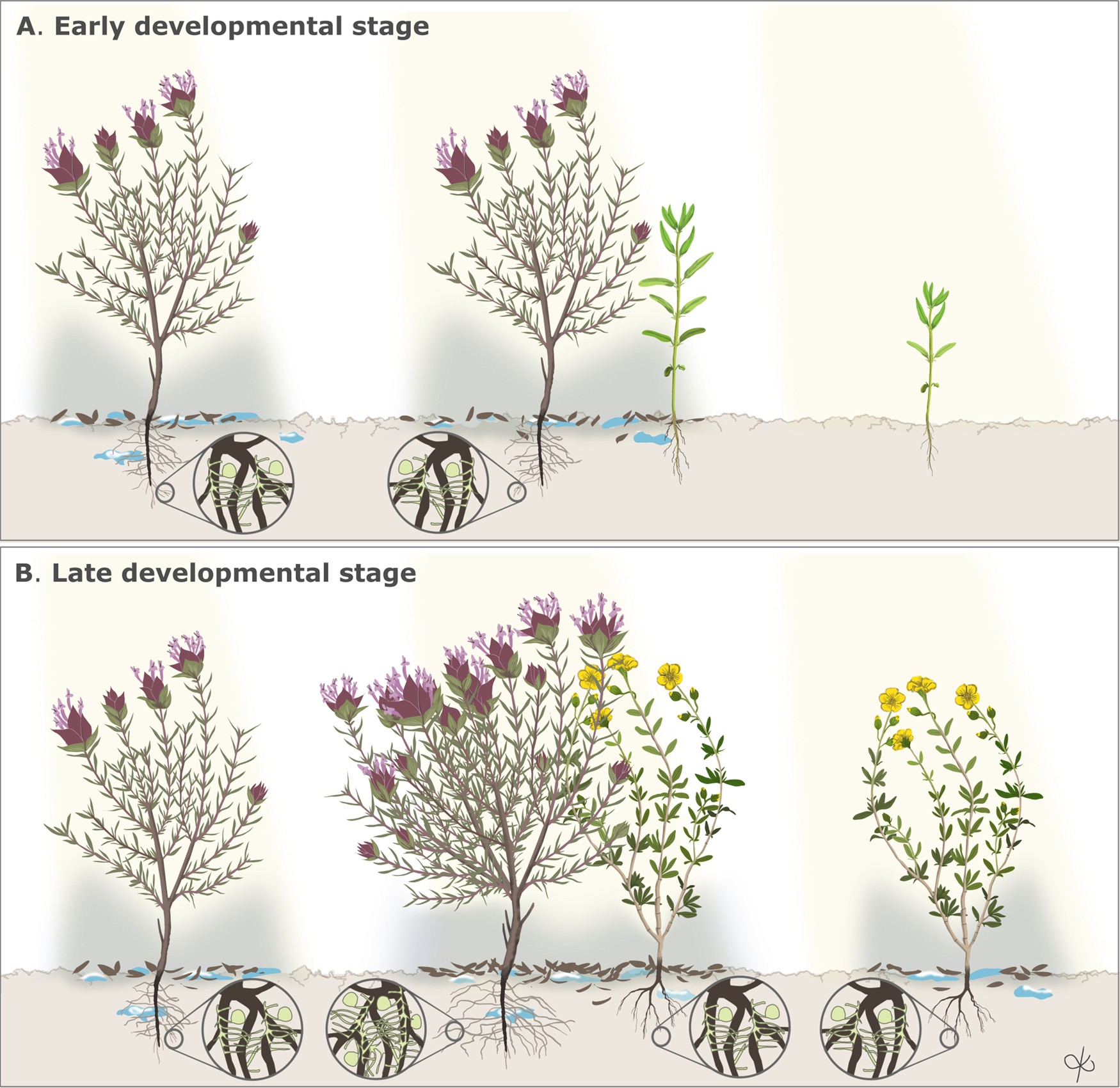 Fig. 1. Experimental design. Fitness components for seedling/juveniles and adults were compared between conspecific plants growing associated with other plants and solitary. In the field, two different situations were selected, vegetation patches where the focal species was the largest in the patch (i.e. originally acting as the nurse) and where it was an adult but not the largest of the patch (i.e. originally facilitated as a seedling). We expect that both the originally facilitated and nurse  species will benefit from growing associated compared to solitary, the former at an early developmental stage, increasing its frequency of establishment and growth  of juveniles - as a result of an amelioration of abiotic stress, such as water or nutrient limitation, and/or an enhancement of symbiotic interactions, when it is associated vs. solitary-(A), and the later at a later developmental stage, increasing flower production -as a result of a relevant contribution of the associated adult  facilitated plant providing nutrients through litter or biotic symbionts such as mycorrhizal fungi-(B). Scientific Illustrations were created by “DharmaBeren Studio” (www.dharmaberen.com).environment provided by the nurse plant (Pugnaire et al., 1996; Gómez- Aparicio et al., 2004; Callaway, 2007; Castillo et al., 2010); as plants become  adults,  they  modify   the   micro-environment   (Navarro-Cano et al., 2015), which in turn benefits those plants that share it.  Adult plants can provide fungal mutualisms, increase nutrient turn over by altering soil microbiota, and accumulate nutrients, all of which benefit other plants (Montesinos-Navarro et al., 2012, 2016, Rodríguez- Echeverría et al., 2013; Lozano et al., 2014; Navarro-Cano et al., 2014; Sortibrán et al., 2014), including the original nurse. Therefore, as  an  adult plant, the originally facilitated plant can enrich the micro-en- vironment shared with the nurse plant, which might overall gain larger net benefits compared to the adult facilitated plant, since larger plants  are more efficient at capturing resources (Goldberg and Landa, 1991; Keddy et al., 2002; Vogt et al., 2009). Nurse and adult facilitated plants might compete for resources during specific periods, but in the long  term, the association between plants is likely to remain if the net effects are  positive  for  both  nurse  and  facilitated  plant  (Valiente-Banuet andVerdú, 2007). Shifting roles from beneficiary to benefactor and  vice  versa might strengthen species coexistence, ultimately increasing the biodiversity  of  local communities.In this study, we focus on a  Mediterranean  plant  community  growing on resource-poor gypsum soils to investigate whether mutual benefits for the nurse and the facilitated plants may emerge throughout the lifespan of plants. We compare the performance measures between isolated and aggregated plant species at different developmental stages (i.e., juveniles and adult plants) and expect that both the facilitated and the original nurse plant species can benefit from the interaction, the former at  an  early  developmental  stage  and  the  later  as  an  adult  (Fig. 1). Overall, our approach contributes to a better understanding of the temporal dynamics of plant facilitative interactions, and provides insights into mutual benefits between nurse and facilitated plants, otherwise  overlooked  in  the  plant-plant  facilitation literature.Table 1Trait values related to plant growth for the five focal species of our study compiled from BROT data base (Paula et al., 2009; Tavcsanouglu and Pausas, 2018): Helianthemum squamatum (H. squamatum), Helianthemum syriacum (H. syriacum), Helichrysum stoechas (He. stoechas), Teucrium libanitis (T. libanitis), Thymus moroderi (Th. moroderi). The similarity in trait values (number of in- dividuals (N), mean and standard deviation (sd)) across the plant species se- lected in the study, supports that they have similar growth strategies. All data comes from specimens collected in Eastern   Spain.	Species traits	N	mean	sdHeight (m)H. squamatum	2	0.26	0.20H. syriacum	5	0.46	0.24He. stoechas	4	0.48	0.14T. libanitis	1	0.12	–Th. moroderi	1	0.10	– Leaf area (mm2)H. squamatum	1	69.54	–H. syriacum	2	44.80	14.42He. stoechas	3	39.66	32.73T. libanitis	1	23.44	–differences in plant establishment, especially in gypsum soils, where secondary growth shows large inter-site and small interspecific differ- ences  (Olano  et  al., 2011).2.2.  Sampling designOver one spring, we studied five species with a similar life-form so that their size could be used as proxy of the sequence order of plant establishment in vegetation patches. We compared performance traits relevant to different life stages between plants that appeared growing in association with other species (i.e. in vegetation patches where ca-  nopies overlapped) and solitary, in order to estimate the net benefits (or costs) of growing in vegetation patches. For seedlings and  juvenile  plants, we quantified the frequency of establishment and growth of juveniles respectively. In adult plants, we determined whether  net  flower production (relative to plant height) varied with the role that the species played in the interaction (nurse or facilitated) (Fig. 1).  There- fore, we quantified the net benefit in pairs of species where the asso- ciated individual was the largest in the vegetation patch (assumed to bethe  original  nurse  plant),  and  in  pairs  where  it  was  not  the     largestTh. moroderiLeaf Nitrogencontent (mg/g)1	4.50	–(although frequency of establishment and juvenile growth might haveH. squamatum	1	13.39	–H. syriacum	1	12.74	–He. stoechas	3	12.82	0.79Root depth (m)H. squamatum	2	0.44	0.30H. syriacum	2	0.39	0.39He. stoechas	2	0.33	0.27T. libanitis	1	0.17	–Th. moroderi	1	0.13	– Specific leaf area  (mm2/mg)H. squamatum	1	4.56	–H. syriacum	3	4.84	1.47He. stoechas	3	10.15	2.04T. libanitis	1	3.41Th. moroderi	1	6.30	–Materials and methodsStudy siteThe study was conducted in spring-summer 2016 in a  semi-arid  plant community in the SE of Spain, 2.21 km NE of Petrer in  the  pro- vince of Alicante (38°29'52.36"N, 0°44'37.62"W), in an area of 4708 m² with a 30% of vegetation cover (Delalandre and Montesinos-Navarro, 2018). The  average annual temperature and precipitation of  the region  is 22.5 °C and 381 ml respectively (Cueva, 1994). The study site is an outcrop of gypsum soil surrounded by clay and loam. Gypsum soils are physically unstable due to lack of plasticity, cohesion, and aggregation (Romão and Escudero, 2005), properties that prevent roots from pe- netrating the surface crust after seed germination, and limit establish- ment of plant juveniles (Meyer, 1986). Gypsum soils generally lack important plant nutrients such as phosphorus, nitrate and potassium (Meyer, 1986). Altogether these physical and chemical properties make gypsum soils stressful environments for   plants.The most common plant species in the study site were chamae- phytes, including Teucrium libanitis Schreber, Thymus vulgaris, Th. moroderi, Fumana ericoides, Helianthemum squamatum (Jacq.) Dum. Cours., H. syriacum L., Helichrysum stoechas, Herniaria fruticosa, and Sedum sediforme. Shrubs such as Cistus clusii, Ononis tridentata and Rosmarinus officinalis were scattered and uncommon. We focused the study on the most abundant species, namely T. libanitis, Th. moroderi, H. squamatum, H. syriacum, and He. stoechas because they are all dwarf shrubs with similar size and similar traits related to growth strategies (trait values compiled from BROT data base, presented in Table 1; Paula et al., 2009; Tavcsanouglu and Pausas, 2018). Therefore, differences among  these  species  are  likely  to  emerge  in  relation  to   temporalbeen facilitated by the nurse plant at an earlier life stage). We focused on key demographic parameters that influence population dynamics, namely survival, growth and reproduction (Caswell, 2001), and se- lected plant performance components that inform about these para- meters. We used plant height as proxy of either growth and/or survival, and flower production as a proxy of reproduction. Then, we followed a widely used approach to quantify the intensity of plant-plant interac- tions, which consists of comparing plant performance between treat- ments differing in the presence (e.g. associated) or absence (e.g. soli- tary) of neighbors (Goldberg et al., 1999; Holzapfel and Mahall, 1999; Pugnaire and Luque, 2001; Cavieres et al., 2008; Schӧb et al., 2014b; García-Cervigón et al., 2016; Pueyo et al., 2016; Llambí et al., 2017). We applied this general approach for the following fitness components along the plants’ life-span.Frequency of juvenile  recruitmentRecruitment and spatial distribution of  juvenile  plants  (e.g.  early  life   development   stage)   was   studied   by   sampling   111   plots         of1.5 m × 1.5 m randomly distributed across the study site. We quanti- fied the number of juvenile plants growing in vegetation patches with other plants, and growing solitarily. We considered juvenile plants those with soft stems and without signs of stem lignification, and ve- getation patches as groups of plants with overlapping canopies. We calculated the percentage of the total area covered by plants by mea- suring the maximum and minimum diameter of the patch per plot, and approximated the patch area to an ellipse. We used binomial tests to compare the observed number of juveniles in the two conditions (i.e. growing in association with other plants in patches and solitarily), with those expected based on the proportion of area covered by plants, using the “binom.test” function implemented in R version 3.2.3 (R Core Team, 2013). The p-values were corrected for multiple testing through the false discovery rate (FDR) method, using the “p.adjust”  function.Juvenile growthIn an area of 30 m2, we compared height of juvenile plants growing   in patches and isolated to test if performance increased in vegetation patches. Plant height was used as proxy of performance, driven either     by an increase in growth rates and/or improved survival. We used a general linear mixed model and included height as dependent variable, growing condition (e.g. in association with other plants and in solitary stands) as fixed effect, and species identity as random effect. The ana- lysis was conducted using the “lme4” package (Bates et al., 2015), the significance  of  the  fixed  effect  was  assessed  using  “lmerTest” package(Kuznetsova et al., 2017), and the mean estimate of the levels was re- trieved using “effects” package (Fox et al., 2003), all implemented in R version  3.2.1  (R  Core  Team, 2013).Flower production of adult  plantsWe measured plant height and flower production in 200 adult in- dividuals. We selected plants distributed in a paired design (hereafter set) so that two plants of the same species appeared growing in each condition,  i.e.  in  vegetation  patches  and  in  solitary  stands  within  1 mdistance from each other. In half of the sets, the plant growing in as-Table 2Binomial tests assessing differences in the establishment of juveniles in vege- tation patches and bare ground for the five focal species. The expected pro-  portion of juveniles growing associated with other plants was 0.15, based on the percentage of cover of plants in the 30 m2 plot area sampled. For each species, the total number of juveniles observed (Total N. juveniles), the number of ju- veniles growing associated with other plants (N. juv. associated), the estimated probability of growing associated based on the binomial test (Estim. prob.), and the adjusted p-value corrected for multiple testing using the false discovery rate method (Adj. p-value) are presented. For all species, the proportion of juveniles growing associated with other plants is significantly greater than expected bychance.	sociation  was  the  largest  of  the  vegetation  patch  (assumed  to  be ori-ginally the nurse plant), whereas in the other half the adult plant was    not the largest (assumed to be the originally facilitated plant as seed-Species	Total N. juveniles	N.  juv. associatedEstim. Prob.	Adj. p-valueling). For T. libanitis and Th. moroderi we counted the number of in- florescence rather than number of flowers because flowers of these species are too small to obtain accurate counts in the field. We targeted five species and selected 20 sets per species (40 plants per species), accumulating a total of 100 sets (sets included paired-individuals, one from the vegetation patch and one from solitary stands, of a similar size; 200 plants in total). In some cases, sets of different species shared the same vegetation patch, and this was incorporated in the analyses (see below).Because plant size and/or age (both likely correlated with height) affects flower production, we conducted a linear regression for each species to predict flower production based on plant height. We ex- tracted the residuals and used them as measure of corrected flower production to remove plant size effects on the response variable. Within each set, we estimated the difference between the corrected flower production of plants growing in association and its  solitary  paired-  plant. We used this measure as proxy of benefits gained (if positive) and costs (if negative) of growing associated with other plants in a vege- tation patch. Two conspecific plants within each set could slightly differ in height, but using the residuals of flower production regressed against plant height ensured that detectable differences between plants in as- sociation and its solitary paired-plant were independent of height. We used a general linear mixed model to test if differences in corrected flower production could be explained by the fixed factor “role”. “Role” indicated whether the associated plant was considered as originally nurse or facilitated plant (largest or not the largest plant of the patch respectively). In the analysis, plant species and vegetation patch were included as random factors. All statistical analyses  were  performed  using the package “lme4” (Bates et al., 2015), the significance  of  the  fixed effects was assessed using “lmerTest” package (Kuznetsova et al., 2017), and the mean estimates and standard error of the two  levels of  the fixed factor (largest and non-largest plant) were obtained using “effects”  package  (Fox  et  al.,  2003),  both  implemented  in  R     version3.3.1 (R Core Team,  2013).ResultsJuvenile recruitmentIn the 250 m2 area sampled, plants covered only 15% of the area surveyed, but the estimated probability of finding juveniles in vegeta- tion patches was threefold of the expected by chance for all plant species (0.52–0.59, Table 2). Therefore, the binomial test showed that the proportion of juveniles growing associated with vegetation patches was significantly larger than expected by chance (Table 2).Juvenile growthHeight was recorded in 314 juvenile plants in 30 m2 (154 of H. syriacum, 82 of H. squamatum, 28 of Th. moroderi, 21 of T. libanitis and 19 of He. stoechas). The height of juvenile plants was significantly ex- plained by growing condition, whether the plants appeared    growingT. libanitis	203	120	0.591	< 0.001H. squamatum	539	321	0.596	< 0.001H. syriacim	201	106	0.527	< 0.001T. moroderi	22	13	0.591	< 0.001H. stoechas	23	12	0.522	< 0.001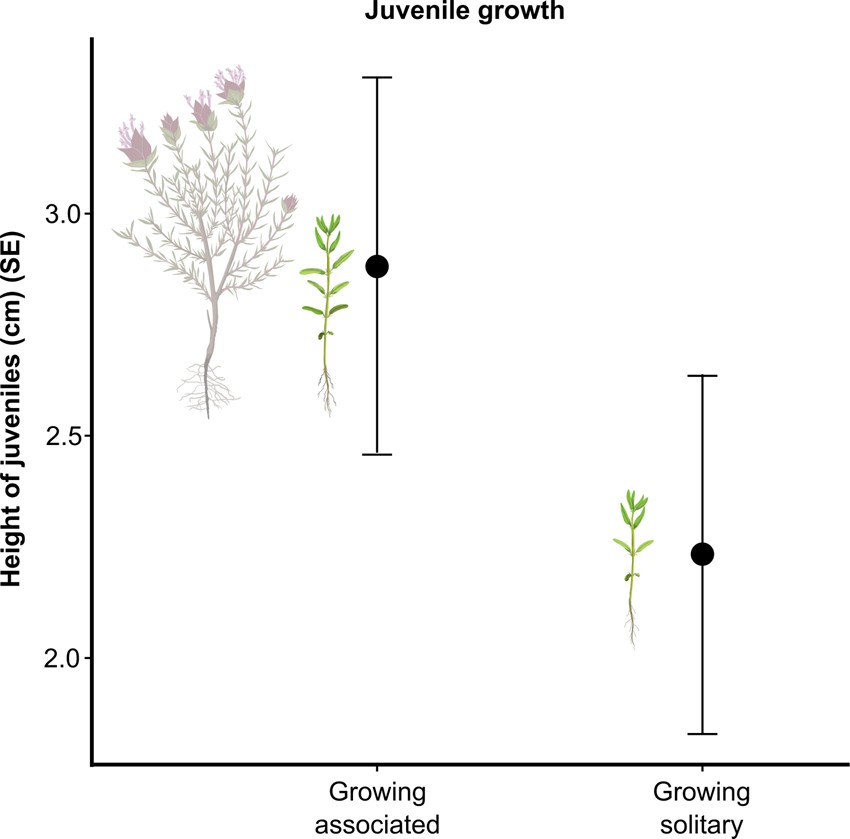 Fig. 2. Juveniles size when growing in association with other plants or isolated. Estimated means and standard errors of the height of juveniles (in cm) for plants growing in vegetation patches and solitary. Scientific Illustrations were created by “DharmaBeren Studio”  (www.dharmaberen.com).associated vs. in solitary stands (F-value = 6.071, 309, p-value = 0.01), with an average height (mean ± SE) of 2.88 ± 0.42 cm in vegetation patches and 2.23 ± 0.40 in solitary stands (Fig. 2). These differences represent an increase of 29% in height for juvenile plants in vegetation patches.Flower productionWe detected differences in corrected flower production in relation to the role assigned to plants. Nurse plants (i.e. the largest individuals in vegetation patches) showed significantly higher benefits than fa- cilitated conspecifics (not the largest) (N = 100,  p-value = 0.003;  Fig. 3). Specifically, differences in corrected flower production between the largest plant in the patch and its paired-solitary conspecific were positive and statistically significant (72.38 ± 25.22; p-value = 0.02). In contrast, when the associated plant was not the largest of the patch, flower production was similar between the plant in the vegetation patch  and  the  paired-solitary  conspecific  (−11.02 ± 25.22;  p-   value = 0.67).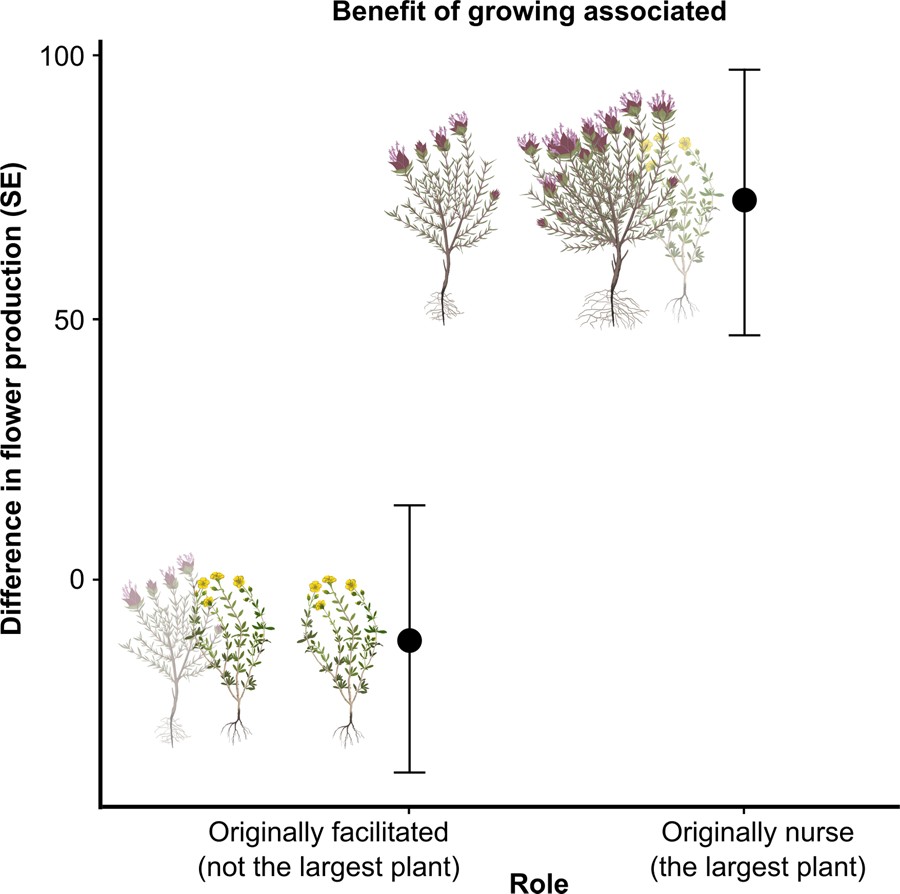 Fig. 3. Benefits of growing in association with other plants in vegetation pat- ches based on the role of the plant (largest plant of the patch assumed to function originally as nurse, and not the largest plant assumed to be originally facilitated as seedling, see Methods). Estimated means and standard errors of flower production are presented based on the residuals of the relationship be- tween flower production and height. Benefits were calculated as the difference in flower production between paired individuals growing associated with ve- getation patches and solitary. Scientific Illustrations were created by “DharmaBeren  Studio” (www.dharmaberen.com).DiscussionFrom its foundation, coexistence theory emphasized competitive interactions to predict species composition in communities (Chesson, 2000). More recently, facilitation has been incorporated to this fra- mework (Bulleri et al., 2016) under the view of being an unidirectional process with benefits for only one plant involved in the association (Callaway, 2007). The integration of a bidirectional and temporal perspective to plant-plant interactions has provided evidence of shifts from facilitation to competition, as facilitated plants became adults (Armas and Pugnaire, 2009). However, it remains untested whether  adult facilitated plants could change their role and become benefactors, providing benefits to other plants, including the  original  nurse  plant. Our study suggests that facilitation is likely a complex process main- tained throughout the life cycle of the plants  involved  in  the  interac- tion. Here we propose that as facilitated plants grow and become adults, both plants involved in the interaction could benefit from being asso- ciated with each other. It is therefore important to investigate the po- tential benefits gained at different developmental stages by identifying meaningful performance measures relevant to those life stages (e.g. survival and growth in juvenile vs. flower production as proxy of re- productive investment in adults). Previous research on plant-plant fa- cilitation quantified changes in the magnitude and sign of interactions along the ontogeny of facilitated plant (Armas and Pugnaire, 2005) and the effect of neighbours on its population dynamics (Miriti et al., 2001; Butterfield et al., 2010). However, to our knowledge, the proposed conceptual frame of mutual benefits for facilitated and nurse species along their life span has not been integrated in previous studies, and therefore the potential (delayed) benefits for nurse plants may  have  been overseen.We investigated plant-plant interactions by testing whether plants growing in vegetation patches gained benefits compared to  those growing in solitary stands. Our analysis revealed that more juveniles recruited associated with other plants in vegetation patches compared   to solitary, while at a later developmental stage, the original    nurse plantshowed an increased flower production compared to solitary con- specifics of similar size. In similar systems, vegetation patches provide a microenvironment richer in nutrients and with greater diversity of microbiota compared to bare ground (Navarro-Cano et al., 2014). However, further research is required to assess whether an improve- ment of soil properties (e.g. moisture, fertility, enriched microbiota, among others) could be the underlying mechanism of an enhacement of flower production in the  nurse   plants.From a theoretical perspective, while experimental manipulations  (i.e. plant removal, addition of nutrients) seem appropriate to evaluate mechanisms for plant facilitation, it might not be feasible  to  conduct them in unique edaphic  islands with  endemic plant  species  (Escudero  et al., 2015). In addition, manipulations  do  not  necessarily  guarantee the removal of all the effects induced by the association. Hence, non- experimental approaches like ours seem appropriate to study plant-  plant interactions under realistic conditions, although in non-experi- mental approaches multiple biotic or abiotic factors can influenced the performance measurements. Micro-environmental features of the landscape might affect soil nutrient content or water availability, con- ditioning the growth and reproduction of plants stablishing in different microsites (Lundholm, 2009; Stover and Henry, 2018). The relatively small area (0.5 Ha) and low slope of the study site selected should have minimized this potential micro-environmental  variation.  In  addition,  the paired experimental design to compare flower production between associated and solitary plants, where each pair is no more than one  meter apart, should also account for potential micro-environmental variation present within our study site. In the case of early-stages per- formance measurements, other factors such as a seed-trap effect might influenced recruitment of juveniles in vegetation patches. However, it is unlikely that juvenile growth in vegetation patches could be attributed    to seed-trap effects. Hence, other benefits, such as higher moisture or nutrient availability influenced by the presence of  other  plants,  are  likely in these environments. We identified some large individuals growing solitary, maybe reflecting a limited seed dispersal and colo- nization of all suitable micro-environments, as well as variability in the plant-plant interactions outcomes as a balance  between  competition  and  facilitation.Facilitative priority effects occur when the establishment of a spe-  cies modifies the biotic or abiotic environment in ways that favour the establishment of subsequently arriving species (Fukami et  al.,  2005).  The time of arrival of different species can in turn affect performance of later arriving species, which is often reflected in the  community  structure (von Gillhaussen et al., 2014). Although the stage-dependent responses to plant-plant interactions studied are not equivalent to documenting temporal dynamics, our results describe a pattern that might support the presence of different effects of facilitative  interac- tions based on the arrival time of the species involved. In our study, this  is supported by the fact that the same species showed different re- sponses to growing associated vs. solitary, depending on whether they were the largest plant in the vegetation patch. Although larger size relative to other plant species in the vegetation patch may not ne- cessarily imply an earlier arrival time, this might be likely considering that the plant species selected share similar traits related to growth strategies.Plants that establish first can influence recruitment, growth or re- productive success of subsequently arriving  species  (Fukami,  2015),  and the mechanisms commonly  invoked  include  niche  pre-emption  (e.g. a reduction of available niche for plants with similar require-  ments), or niche modification (i.e. soil legacies) (Weiner, 1990; Grman and Suding, 2010; Cuddington, 2011; van der  Putten  et  al.,  2013;  Helsen et al., 2016). Different mechanisms of soil modification can give rise to beneficial effects, for example, by increasing nutrient availability  or soil mutualisms (Burkle and Belote, 2015), but  this  modification  might depend on the size of the established plants. Our study suggests that adult plants, particularly when they are the largest of the vegeta-  tion patch, could benefit from the association with other plants    showinga higher flower production. Flower production like other reproductive traits are often sensitive to nutrient availability particularly in stressful environments (Munoz et al., 2005; Burkle and Irwin, 2009). It is pos-  sible that plants established in a vegetation patch modify soil   propertiesimproving  the microenvironment  and resource availability of the   patchReferencesArmas, C., Pugnaire, F.I., 2005. Plant interactions govern population dynamics in a semi- arid plant community. J. Ecol. 93, 978–989.Armas, C., Pugnaire, F.I., 2009. Ontogenetic shifts in interactions of two dominant shrub(Navarro-Cano et al., 2014). While this can benefit all  plants  in  the  patch,  the  original  nurse  plant  (i.e.  the  largest  in  the  patch),      whichspecies in a semi-arid coastal sand dune system. J. Veg. Sci. 20, 535–546.Bates, D., Mächler, M., Bolker, B., Walker, S., 2015. Fitting linear mixed-effects using lme4. J. Stat. Softw. 67,  1–48.modelsprobably presents a more developed root system than  other  adult  plants, may be more efficient at acquiring resources, and thus  more  likely  to  gain  greater  benefits  than  relatively  smaller  plants  (Violle   et al., 2009; Wang et al., 2010). Nevertheless, further research will help improving  a mechanistic understanding  of these interesting   patterns.Reciprocal benefits in plant facilitative interactions have received little attention, but the interest is increasingly growing (Pugnaire et al., 1996; Holzapfel and Mahall, 1999; Sortibrán et al., 2014; Tirado et al., 2015). Plants interact on a multidimensional scale, exerting positive and negative effects on their partners depending on the fitness com- ponent considered (i.e. germination, seed production, flower density, fruit set) (Maestre et al., 2003; Schӧb et al., 2014a). However, plant traits vary across the life-span, implying that the benefits of harbouringcomplementary  suites  of  traits  might  only  be  detectable  when    facil-Bulleri, F., Bruno, J.F., Silliman, B.R., Stachowicz, J.J., 2016. Facilitation and the   niche:implications for coexistence, range shifts and ecosystem functioning. Funct. Ecol. 30, 70–78.Burkle, L.A., Belote, R.T., 2015. Soil mutualists modify priority effects on plant pro- ductivity, diversity, and composition. Appl. Veg. Sci. 18, 332–342.Burkle, L.A., Irwin, R.E., 2009. The effects of nutrient addition on floral characters and pollination in two subalpine plants, Ipomopsis aggregata and Linum lewisii. Plant Ecol.  203, 83–98.Butterfield, B.J., Betancourt, J.L., Turner, R.M., Briggs, J.M., 2010. Facilitation drives 65 years of vegetation change in the Sonoran Desert. Ecology 91, 1132–1139.Callaway, R.M., 2007. Positive Interactions and Interdependence in Plant Communities.Springer.Castillo, J.P., Verdú, M., Valiente-Banuet, A., 2010. Neighborhood phylodiversity affects plant performance. Ecology 91, 3656–3663.Caswell, H., 2001. Matrix Population Models: Construction, Analysis, and Interpretation, 2nd ed. Sinauer Associates, Sunderland,  Masssachusetts.Cavieres, L., Quiroz, C., Molina-Montenegro, M., 2008. Facilitation of the non-nativeTaraxacum officinale by native nurse cushion species in the high Andes of centralitative interactions are considered along the entire life-span of plants (Montesinos-Navarro   et   al.,   2019).   At   earlier   developmental stages,Chile: are there differences between nurses? Funct. Ecol. 22,   148–156.Chesson, P., 2000. Mechanisms of maintenance of species diversity. Annu. Rev.31, 343–366.Ecol. Syst.seedlings or juvenile plants might be unable to substantially modify theCuddington, K., 2011. Legacy effects: the persistent impact of ecological    interactions.soil  conditions  in  which  they  grow  (Sortibrán  et  al.,  2014),  but  theirBiol. Theory 6, 203–210.Cueva, A.J.P., 1994. Atlas  climáticode la Comunidad Valenciana  (1961-1990).capacity increases along the ontogeny of the plant (Navarro-Cano et al., 2015). In contrast, adult plants can reduce insolation, enhance nutrient cycling  through  litter  leaching,  alter  microbial  communities,  and     en-hance  the  performance  and  reproductive  success  of  neighbour  plantsConsellería de vivienda, obras públicas y vertebración del   territorio.Delalandre, L., Montesinos-Navarro, A., 2018. Can co-occurrence networks predict plant- plant interactions in a semi-arid gypsum community? Perspect. Plant Ecol. Evol. Syst. 31, 36–43.Escudero, A., Palacio, S., Maestre, F.T., Luzuriaga, A.L., 2015. Plant life on gypsum:  a(Vetaas, 1992; Pugnaire et al., 1996; Montesinos-Navarro et al., 2012; Navarro-Cano  et  al.,  2014;  Rodríguez-Echeverría  et  al.,  2016).   Futurereview of its multiple facets. Biol. Rev. 90, 1–18. Fox, J., et al., 2003. Effect displays in R for generalised1–27.linear models. J. Stat. Softw. 8,research should incorporate a wider and functional perspective of other reproductive estimates, such as fruit and seed production and quality,     or probability of pollen delivery and arrival, all of which positively correlate with larger floral displays (Karron and Mitchell, 2011). Measuring  performance  at  different  life  stages  allows  identifying ben-efits  that  might  be  delayed  and  emerge  only  when  plant-plant  inter-Fukami, T., 2015. Historical contingency in community assembly: integrating niches, species  pools, and priority effects. Annu. Rev.  Ecol. Evol.  Syst. 46,   1–23.Fukami, T., Martijn Bezemer, T., Mortimer, S.R., Putten, W.H., 2005. Species divergence and trait convergence in experimental plant community assembly. Ecol. Lett. 8, 1283–1290.García-Cervigón, A.I., Iriondo, J.M., Linares, J.C., Olano, J.M., 2016. Disentangling fa-cilitation along the life cycle: impacts of plant-plant interactions at vegetative andactions  are considered  along the life-span of the species     involved.reproductive stages in a Mediterranean forb. Front. Plant Sci. 7, 129.Von Gillhaussen, P., Rascher, U., Jablonowski, N.D., Plückers, C., Beierkuhnlein,C.,In conclusion, this study provides a novel view of the stage-depen- dent  benefits  that  both  nurse  and  facilitated  plants  can  gain  from fa-Temperton, V.M., 2014. Priority effects of time of arrival of plant functional groups override sowing interval or density effects: a grassland experiment. PLoS One   9,cilitative interactions. Mutual benefits in facilitative interactions mighte86906.Goldberg, D.E.,Landa, K., 1991. Competitive effect and response: hierarchies and   cor-promote long-term co-existence in plant communities, particularly in stressful environments, and create positive feedbacks in plant-plant interactions. Nevertheless, more research is required to provide a functional perspective and discover the underlying mechanisms that create positive feedbacks between plants, and how these structure plant diversity  at  the  community level.AcknowledgementsAMN was supported by a postdoctoral contract from the Spanish Ministry     of     Economy     and     Competitiveness      (FPDI-2013-16266;related traits in the early stages of competition. J. Ecol. 79, 1013–1030.Goldberg, D.E., Rajaniemi, T., Gurevitch, J., StewartOaten, A., 1999. Empirical ap- proaches to quantifying interaction intensity: competition and facilitation along productivity gradients. Ecology 80,  1118–1131.Gómez-Aparicio, L., Zamora, R., Gómez, J.M., Hódar, J.A., Castro, J., Baraza, E., 2004. Applying plant facilitation to forest restoration: a meta-analysis of the use of shrubs as nurse plants. Ecol. Appl. 14, 1128–1138.Grman, E., Suding, K.N., 2010. Within-year soil legacies contribute to strong priority effects of exotics on native California Grassland communities. Restor. Ecol. 18, 664–670.Helsen, K., Hermy, M., Honnay, O., 2016. A test of priority effect persistence in semi- natural grasslands through the removal of plant functional groups during community assembly.  BMC  Ecol.  16, 22.HilleRisLambers, J., Adler, P., Harpole, W., Levine, J., Mayfield, M., 2012. Rethinkingcommunity assembly through the lens of coexistence theory. Annu. Rev. Ecol. Evol.IJCI‐2015‐23498). Financial support was also provided by the regionalSyst. 43, 227.Holzapfel, C., Mahall,B.E., 1999. Bidirectional facilitation and interference  betweengovernment Generalitat Valenciana (GV/2016/187) and the Spanish Ministry of Economy and Competitiveness (RTI2018-099672-J-I00). RPB was supported by a Percy Sladen Memorial Grant from The Linnean Society. IS was supported by Erasmus+ with a work placement fellowship to conduct her undergraduate dissertation project. We are especially grateful to DharmaBeren Studio (www.dharmaberen.com) who kindly created the scientific Illustrations, to W. S. Armbruster for his insightful comments on previous versions of the manuscrit, to Maya Zomer, who kindly read the manuscript and provided insightful com- ments, and to M. Verdú and P. García-Fayos, for the support and hosting provided to IS during the development of her project.shrubs and annuals in the Mojave Desert. Ecology 80,    1747–1761.Karron, J.D., Mitchell, R.J., 2011. Effects of floral display size on male and female re- productive success in Mimulus ringens. Ann. Bot. 109, 563–570.Keddy, P., Nielsen, K., Weiher, E., Lawson, R., 2002. Relative competitive performance of 63 species of terrestrial herbaceous plants. J. Veg. Sci. 13, 5–16.Kuznetsova, A., Brockhoff, P.B., Christensen, R.H., 2017. lmerTest package: tests in linear mixed effects models. J. Stat. Softw. 82, 1–26.Llambí, L.D., Hupp, N., Saez, A., Callaway, R., 2017. Reciprocal interactions between a facilitator, natives, and exotics in tropical alpine plant communities. Perspect. Plant Ecol.  Evol.  Syst.  30, 82–88.Lozano, Y.M., Hortal, S., Armas, C., Pugnaire, F.I., 2014. Interactions among soil, plants,  and microorganisms drive secondary succession in a dry environment. Soil   Biol.Biochem.  78, 298–306.Lundholm, J.T., 2009. Plant species diversity and environmental heterogeneity: spatial scale and competing hypotheses. J. Veg. Sci. 20, 377–391.Maestre, F.T., Bautista, S., Cortina, J., 2003. Positive, negative, and net effects in grass- shrub interactions in Mediterranean semiarid grasslands. Ecology 84,  3186–3197.Meyer, S.E., 1986. The ecology of gypsophile endemism in the eastern Mojave Desert.Ecology  67, 1303–1313.Miriti, M.N., 2006. Ontogenetic shift from facilitation to competition in a desert shrub. J. Ecol. 94, 973–979.Miriti, M.N., Joseph Wright, S., Howe, H.F., 2001. The effects of neighbors on the de- mography of a dominant desert shrub (Ambrosia dumosa). Ecol. Monogr. 71, 491–509.Mittelbach, G.G., Schemske, D.W., 2015. Ecological and evolutionary perspectives on community assembly. Trends Ecol. Evol. 30,   241–247.Montesinos-Navarro, A., Segarra-Moragues, J.G., Valiente-Banuet, A., Verdú, M., 2012.Plant facilitation occurs between species differing in their associated arbuscular mycorrhizal fungi. New Phytol. 196,   835–844.Montesinos-Navarro, A., Verdú, M., Querejeta, J.I., Sortibrán, L., Valiente-Banuet, A., 2016. Soil fungi promote nitrogen transfer among plants involved in long-lasting facilitative interactions. Perspect. Plant Ecol. Evol. Syst. 18, 45–51.Montesinos-Navarro, A., Verdú, M., Querejeta, J.I., Valiente-Banuet, A., 2019. Nurse shrubs can receive water stored in the parenchyma of their facilitated columnar cacti.J. Arid Environ. 165, 10–15.Munoz, A.A., Celedon-Neghme,  C., Cavieres,  L.A., Arroyo, M.T., 2005.  Bottom-up effects  of nutrient availability on flower production, pollinator visitation, and seed output in a high-Andean shrub. Oecologia 143,   126–135.Navarro-Cano, J.A., Goberna, M., Valiente-Banuet, A., Montesinos-Navarro, A., García, C., Verdú, M., 2014. Plant phylodiversity enhances soil microbial productivity in facil- itation-driven communities. Oecologia 174,  909–920.Navarro-Cano, J.A., Verdú, M., García, C., Goberna, M., 2015. What nurse shrubs can do    for barren soils: rapid productivity shifts associated with a 40 years ontogenetic gradient. Plant Soil 388,   197–209.Olano, J.M., Eugenio, M., Escudero, A., 2011. Site effect is stronger than species identity in driving demographic responses of Helianthemum (Cistaceae) shrubs in gypsum environments. Am. J. Bot. 98, 1016–1023.Paula, S., Arianoutsou, M., Kazanis, D., Tavsanoglu, Ç., Lloret, F., Buhk, C., Ojeda, F., Luna, B., Moreno, J., Rodrigo, A., et al., 2009. Fire-related traits for plant species of the Mediterranean Basin. Ecology 90 1420–1420.Pueyo, Y., Moret-Fernández, D., Arroyo, A.I., Frutos, A., Kéfi, S., Saiz, H., Charte, R., de laL. Giner, M., Alados, C.L., 2016. Plant nurse effects rely on combined hydrological and ecological components in a semiarid ecosystem. Ecosphere  7.Pugnaire, F., Haase, P., Puigdefábregas, J., Cueto,  M.,  Clark,  S.,  Incoll,  L.,  1996. Facilitation and succession under the canopy of a leguminous shrub, Retama sphaerocarpa, in a semi-arid environment in South-East Spain. Oikos 76,   455–464.Pugnaire, F.I., Luque, M.T., 2001. Changes in plant interactions along a gradient of en- vironmental stress. Oikos 93,  42–49.Van der Putten, W.H., Bardgett, R.D., Bever, J.D., Bezemer, T.M., Casper, B.B., Fukami, T., Kardol, P., Klironomos, J.N., Kulmatiski, A., Schweitzer, J.A., et al., 2013.  Plant-soilfeedbacks: the past, the present and future challenges. J. Ecol. 101, 265–276.    R Core Team, 2015. R: a Language and Environment for Statistical Computing. RFoundation for Statistical Computing,  Vienna, Austria  2013.Rodríguez-Echeverría, S., Armas, C., Pistón, N., Hortal, S., Pugnaire, F.I., 2013. A role for below-ground biota in plant-plant facilitation. J. Ecol. 101, 1420–1428.Rodríguez-Echeverría, S., Lozano, Y.M., Bardgett, R.D., 2016. Influence of soil microbiota in nurse plant systems. Funct. Ecol. 30,   30–40.Romão, R.L., Escudero, A., 2005. Gypsum physical soil crusts and the existence of gyp- sophytes in semi-arid central Spain. Plant Ecol. 181,   127–137.Schiffers, K., Tielbӧrger, K., 2006. Ontogenetic shifts in interactions among annual plants.J. Ecol. 94, 336–341.Schӧb, C., Michalet, R., Cavieres, L.A., Pugnaire, F.I., Brooker, R.W., Butterfield, B.J., Cook, B.J., Kikvidze, Z., Lortie, C.J., Xiao, S., et al., 2014a. A global analysis of bi- directional interactions in alpine plant communities shows facilitators experiencing strong reciprocal fitness costs. New Phytol. 202, 95–105.Schӧb, C., Prieto, I., Armas, C., Pugnaire, F.I., 2014b. Consequences of facilitation: one plant’s benefit is another plant’s cost. Funct. Ecol. 28,    500–508.Sortibrán, L., Verdú, M., Valiente-Banuet, A., 2014. Nurses experience reciprocal fitness benefits from their distantly related facilitated plants. Perspect. Plant Ecol. Evol. Syst. 16, 228–235.Stover, H.J., Henry, H.A., 2018. Soil homogenization and microedges: perspectives on soil‐based drivers of plant diversity and ecosystem processes. Ecosphere 9 (6), e02289.Tavcsanouglu, Ç., Pausas, J.G., 2018. A functional trait database for Mediterranean Basin plants. Sci. Data 5, 180135.Tirado, R., Bråthen, K.A., Pugnaire, F.I., 2015. Mutual positive effects between shrubs in an arid ecosystem. Sci. Rep. 5.Valiente-Banuet, A., Verdú, M., 2007. Facilitation can increase the phylogenetic diversity of plant communities. Ecol. Lett.  10,   1029–1036.Valiente-Banuet, A., Vite, F., Zavala-Hurtado, J.A., 1991. Interaction between the cactus Neobuxbaumia tetetzo and the nurse shrub Mimosa luisana. J. Veg. Sci. 2, 11–14.Vetaas, O.R., 1992. Micro-site effects of trees and shrubs in dry savannas. J. Veg. Sci. 3, 337–344.Violle, C., Garnier, E., Lecoeur, J., Roumet, C., Podeur, C., Blanchard, A., Navas, M.-L., 2009. Competition, traits and resource depletion in plant communities. Oecologia 160, 747–755.Vogt, D.R., Murrell, D.J., Stoll, P., 2009. Testing spatial theories of plant coexistence: no consistent differences in intra-and interspecific interaction distances. Am. Nat. 175, 73–84.Wang, P., Stieglitz, T., Zhou, D.W., Cahill Jr., J.F., 2010. Are competitive effect and re- sponse two sides of the same coin, or fundamentally different? Funct. Ecol. 24, 196–207.Weiner, J., 1990. Asymmetric competition in plant populations. Trends Ecol. Evol. 5, 360–364.